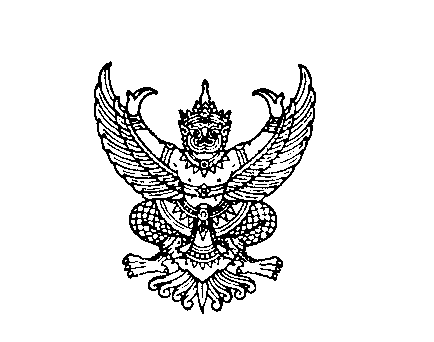 ที่ มท 0810.4/ว					         กรมส่งเสริมการปกครองท้องถิ่น							          ถนนนครราชสีมา เขตดุสิต กทม. ๑๐๓๐๐						        สิงหาคม  2565เรื่อง  การตรวจสอบและแก้ไขแผนปฏิบัติการด้านทรัพยากรน้ำขององค์กรปกครองส่วนท้องถิ่น ผ่านระบบ Thai Water Plan และเชิญประชุมชี้แจงผ่านสื่ออิเล็กทรอนิกส์เรียน  ผู้ว่าราชการจังหวัด ทุกจังหวัดอ้างถึง  หนังสือกรมส่งเสริมการปกครองท้องถิ่น ด่วนที่สุด ที่ มท 0810.4/ว 2027 ลงวันที่ 1 กรกฎาคม  2565สิ่งที่ส่งมาด้วย   สำเนาหนังสือสำนักงานทรัพยากรน้ำแห่งชาติ ด่วนที่สุด ที่ นร 1406/4495  	 ลงวันที่ 5 สิงหาคม  2565  					      จำนวน  1  ฉบับ		ตามที่กรมส่งเสริมการปกครองท้องถิ่นได้แจ้งแนวทางและปฏิทินการจัดทำแผนปฏิบัติการด้านทรัพยากรน้ำ ประจำปีงบประมาณ พ.ศ. 2567 รวมทั้งการใช้งานบัญชีผู้ใช้งาน (User) ระบบ Thai Water Plan ขององค์กรปกครองส่วนท้องถิ่น  ความละเอียดแจ้งแล้ว นั้นกรมส่งเสริมการปกครองท้องถิ่นได้รับแจ้งจากสำนักงานทรัพยากรน้ำแห่งชาติว่า     แผนปฏิบัติการด้านทรัพยากรน้ำ 5 ปี (พ.ศ. 2566 – 2570) ขององค์กรปกครองส่วนท้องถิ่น               ที่คณะกรรมการทรัพยากรน้ำแห่งชาติเห็นชอบ ซึ่งมีฐานข้อมูลอยู่ในระบบ Thai Water Plan แล้ว แต่ยัง    ไม่สามารถระบุชื่อองค์กรปกครองส่วนท้องถิ่นเจ้าของแผนปฏิบัติการได้ชัดเจน สำนักงานทรัพยากรน้ำแห่งชาติ จึงขอความอนุเคราะห์กรมส่งเสริมการปกครองท้องถิ่นพิจารณาแจ้งสำนักงานส่งเสริมการปกครองท้องถิ่นจังหวัดดำเนินการ ดังนี้1. ตรวจสอบและระบุหน่วยรับงบประมาณระดับองค์กรปกครองส่วนท้องถิ่นของแผนปฏิบัติการด้านทรัพยากรน้ำ ประจำปีงบประมาณ  พ.ศ. 2566 และแผนปฏิบัติการด้านทรัพยากรน้ำ             ประจำปีงบประมาณ พ.ศ. 2567 – 2570 ในระบบ Thai Water Plan ให้แล้วเสร็จ ภายใน              วันที่ 31 สิงหาคม 2565 โดยสำนักงานทรัพยากรน้ำแห่งชาติได้สร้างระบบ Clearing เฉพาะกิจ           และจัดส่ง User เพิ่มเติมให้ สำนักงานส่งเสริมการปกครองท้องถิ่น จำนวน 5 User ต่อจังหวัด ตามไปรษณีย์อิเล็กทรอนิกส์ที่ได้ลงทะเบียนไว้ สำหรับใช้ดำเนินการเรื่องนี้เท่านั้น2. ขอเชิญสำนักงานส่งเสริมการปกครองท้องถิ่นจังหวัดประชุมผ่านสื่ออิเล็กทรอนิกส์            เพื่อชี้แจงการตรวจสอบและระบุหน่วยรับงบประมาณ ตามข้อ 1 พร้อมทั้งแนะนำการใช้งานระบบและยืนยันข้อมูลผ่านระบบ Thai Water Plan (sign-off 1) ในวันที่ 9 สิงหาคม 2565 เวลา 10.00 น. โดยจะเริ่มทดสอบระบบตั้งแต่เวลา 09.30 น. /เพื่อให้การ...- 2 -	เพื่อให้การตรวจสอบและแก้ไขแผนปฏิบัติการด้านทรัพยากรน้ำขององค์กรปกครอง              ส่วนท้องถิ่นเป็นไปด้วยความเรียบร้อย กรมส่งเสริมการปกครองท้องถิ่นจึงขอให้จังหวัดแจ้งท้องถิ่นจังหวัดดำเนินการและเข้าร่วมประชุมตามกำหนดการดังกล่าวข้างต้น ทั้งนี้ สามารถดาวน์โหลดคู่มือการเคลียร์ข้อมูล    แผนปฏิบัติการด้านน้ำขององค์กรปกครองส่วนท้องถิ่นและรายละเอียดการประชุมได้ตาม QR Code ท้ายหนังสือ   ที่ส่งมาด้วย              	  จึงเรียนมาเพื่อโปรดพิจารณา                    ขอแสดงความนับถือ                      (นายประยูร  รัตนเสนีย์)                    อธิบดีกรมส่งเสริมการปกครองท้องถิ่นกองพัฒนาและส่งเสริมการบริหารงานท้องถิ่นกลุ่มงานส่งเสริมการพัฒนาโครงสร้างพื้นฐานโทร. 0 2241 9000 ต่อ 4116 โทรสาร 0 2241 6931ไปรษณีย์อิเล็กทรอนิกส์ saraban@dla.go.th